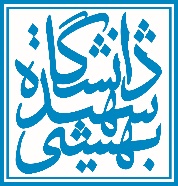 فرم تصویب پروپوزال مقطع کارشناسی ارشد		                      											          کادر زیر مخصوص آموزش می باشدگروه آموزشی و رشته تحصیلی:                                                             عنوان پروپوزال مورد تصویب: ..........................................................................................................................................................................................................................................................................................................................................................................................................نیمسال اخذ واحد پایان نامه :                                                       شماره تماس دانشجو :  نظر تخصصی اعضاء گروهنظر نهایی گروه : تصویب بدون اصلاحات □     تصویب با اصلاحات □     عدم تصویب □ مهم ترین اصلاحات مورد نظر: تذکرات مهم: دانشجو تا زمانی که از پایان نامه خود دفاع نکرده است، موظف به انتخاب واحد پایان نامه می باشد، عدم ثبت نام در هر ترم به منزله انصراف از تحصیل تلقی خواهد شد.هر گونه تغییر در موضوع پایان نامه ، اساتید راهنما و مشاور باید در شورای گروه و دانشکده مطرح و مورد تصویب قرار گیرد.دانشجو موظف است حداقل یک ماه قبل از دفاع به آموزش مراجعه (جهت تعیین داورها و نامه داوری پایان نامه ) و حداقل ده روز کاری قبل از روز دفاع برای صدور مجوز اقدام نماید برگزاری جلسه دفاع منوط به صدور مجوز از سوی مدیریت تحصیلات تکمیلی دانشگاه می باشد.دانشجو حداکثر ظرف مدت یک ماه پس از تاریخ دفاع باید پایان نامه نهایی را تحویل دهد.در صورتیکه دانشجو در زمان مقرر مدارک فارغ التحصیلی را به آموزش تحویل ندهد، مطابق مقررات با او رفتار خواهد شد. بدیهی است تبعات ناشی از آن بعهده دانشجو می باشد.		معاون آموزشی دانشکده ، امضاء :                                                تاریخ :	کارشناس تحصیلات تکمیلی :			تاریخ ثبت در سیستم گلستان: 	نام و نام خانوادگی دانشجو:                       شماره دانشجویی:                  تاریخ :                   امضاء:نام و نام خانوادگی استاد راهنمای اول:                                                                           امضاء:نام و نام خانوادگی استاد راهنمای دوم:                                                                           امضاء:نام و نام خانوادگی استاد مشاور اول:                                                                              امضاء:نام و نام خانوادگی استاد مشاور دوم:                                                                              امضاء:نام و نام خانوادگیسمتنظراتامضاءموافق  □          مخالف □موافق  □         مخالف □موافق  □          مخالف □موافق  □          مخالف □موافق  □          مخالف □موافق  □          مخالف □مدیر گروهموافق  □          مخالف □......................................................................................................................................................................................................................................................................................................................................................................................................................................................................................................................................................................................................................................